Методические аспекты изучения древних и средневековых кремаций 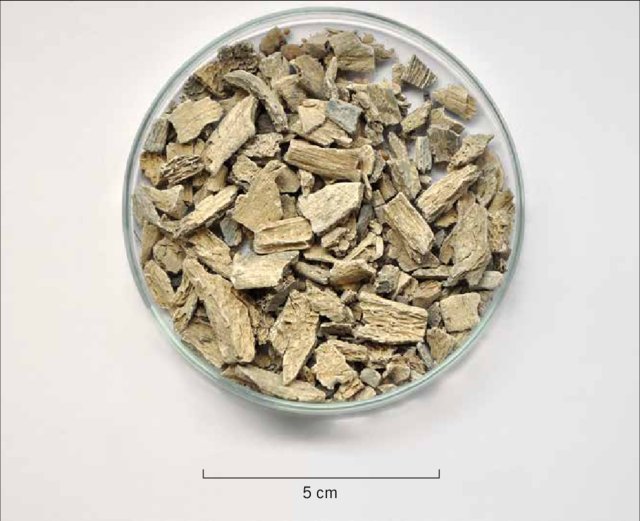 Уважаемые коллеги!Информируем вас о продолжении рабочего семинара: «Методические аспекты изучения древних и средневековых кремаций». Предлагаем для обсуждения следующие темы для очередного заседания:Полевые методы изучения и сбора кремаций. Кремации в биритуальных  традицияхФормы хранения и каталогизации кремаций.Приглашаем принять участие в обсуждении этих тем, как в качестве докладчиков, так и участников дискуссии.  Для оформления заявки предлагаем заполнить короткую форму: Приём заявок проходит до 1 ноября 2020 г. по адресу: malzeva-ekaterina@mail.ruТакже будем рады вашим предложениям о тематике обсуждения.Автор(ы)Тема сообщенияМесто работы, городКонтактный адресКонтактный телефон